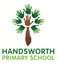 * For Guided Reading throughout year, have available sets of Michael Morpurgo texts to compare 2014/15  ANNUAL Overview  for New English Curriculum -  Year 6  *LAST YEAR OF OLD CURRICULUM (TO REVIEW PRIOR to SPRING 2015)2014/15  ANNUAL Overview  for New English Curriculum -  Year 6  *LAST YEAR OF OLD CURRICULUM (TO REVIEW PRIOR to SPRING 2015)2014/15  ANNUAL Overview  for New English Curriculum -  Year 6  *LAST YEAR OF OLD CURRICULUM (TO REVIEW PRIOR to SPRING 2015)Reading WritingGrammarRead a broad range of genresRecommend books to othersMake comparisons within and between booksSupport inferences with text evidenceSummarise key points from textsIdentify how language, structure etc contribute to meaningDiscuss use of language (eg figurative)Discuss and explain reading, providing reasoned justifications for viewsUse knowledge of morphology and etymology in spellingDevelop a legible personal handwriting stylePlan writing to suit the audience and purposeUse models for writingDevelop character and setting in narrativesSelect grammar and vocabulary for effectUse a wide range of cohesive devicesEnsure grammatical consistencyUse appropriate register and styleUse the passive voice for purposeUse features of convey and clarify meaningUse full punctuationUse language of subject and objectRead a broad range of genresRecommend books to othersMake comparisons within and between booksSupport inferences with text evidenceSummarise key points from textsIdentify how language, structure etc contribute to meaningDiscuss use of language (eg figurative)Discuss and explain reading, providing reasoned justifications for viewsUse knowledge of morphology and etymology in spellingDevelop a legible personal handwriting stylePlan writing to suit the audience and purposeUse models for writingDevelop character and setting in narrativesSelect grammar and vocabulary for effectUse a wide range of cohesive devicesEnsure grammatical consistencySpeaking and ListeningRead a broad range of genresRecommend books to othersMake comparisons within and between booksSupport inferences with text evidenceSummarise key points from textsIdentify how language, structure etc contribute to meaningDiscuss use of language (eg figurative)Discuss and explain reading, providing reasoned justifications for viewsUse knowledge of morphology and etymology in spellingDevelop a legible personal handwriting stylePlan writing to suit the audience and purposeUse models for writingDevelop character and setting in narrativesSelect grammar and vocabulary for effectUse a wide range of cohesive devicesEnsure grammatical consistencyUse questions to build knowledgeArticulate arguments and opinionsUse spoken language to speculate, hypothesise and exploreUse appropriate register and languageAutumn 1Autumn 2Spring 1Spring 2Summer 1Summer 2Our EnvironmentOur EnvironmentGreat GreeksGreat GreeksTaming the TudorsTaming the TudorsRevision ~ Hamilton Trust UnitNarrative ~Fiction genresPoetry ~  Finding a voiceNon-fiction  ~ ArgumentNarrative ~ Authors and texts, short stories with flash backs.Non-fiction ~ Formal / impersonal writingPoetry ~ Power of imageryNon-fiction ~Journalistic WritingNarrative ~ Extending narrativeNarrative -~ Reading and writing narrative (plays)Non-fiction ~ Biography / autobiographyRevision  ~ Reading and writing non-fiction